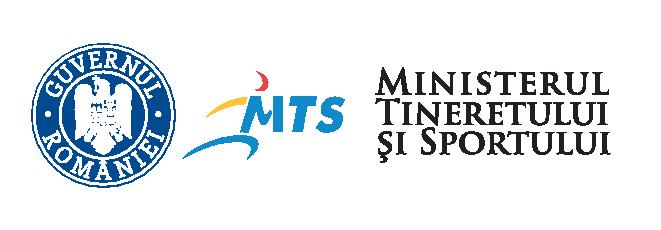 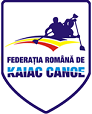 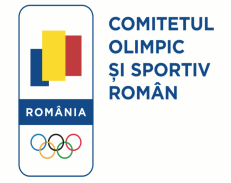 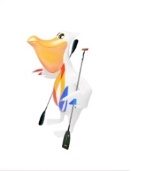 O R D I N E A     D E     Z I                   Deschiderea lucarilor Adunarii Generale             Prezentarea Quorumului             Alegerea comisiei pentru redactarea procesului verbal;             Alegerea comisiei pentru numarea si validarea voturilor ;        1.Prezentarea si aprobarea raportului Presedintelui;             2.Prezentarea si aprobarea raportului Secretarului General;     3.Prezentarea si aprobarea raportului Antrenorului Federal;     4.Prezentarea si aprobarea executiei bugetare pe anul 2016;     5.Prezentarea si aprobarea raportului Cenzorului2016;     6.Prezentarea si aprobarea bugetului pe anul 2017;      7.Prezentarea si aprobarea Strategiei FRKC 2017-2020      8.Prezentarea si aprobarea Calendarului Competitional 2018;       9.Diverse –informatii generale;     a) Componenta loturilor nationale 2016,              b) taxe si vize 2017        Stabilirea datei, ADUNARI GENERALE PENRU ALEGERI         Inchiderea lucrarilor.